						PROFESORA: CLAUDIA CAVIERES JARA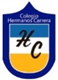 GUIA DE TRABAJO ORIENTACIONCURSO: SEPTIMO BASICO    FECHA: 23-MARZO-2020¿Podemos cumplir nuestros sueños?1.- ESCRIBE Y RESPONDE LAS PREGUNTAS EN EL CUADERNO DE ORIENTACION.a.- ¿De qué depende que las personas tengan sueños por cumplir?b.- ¿Cuál es la influencia de la familia en creer que los sueños se puedencumplir?c.- ¿De qué manera el entorno puede influir en el cumplimiento de los sueños?d.- ¿Conocen a alguien cercano que haya cumplido sus sueños?e.- ¿Les llama la atención algún personaje histórico que consideran que hacumplido sus sueños?